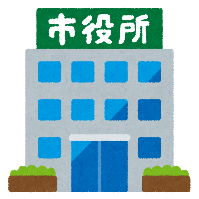 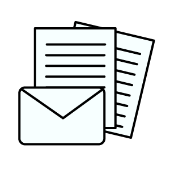 平成３０年度の誕生日の月に合わせて、市役所から案内の手紙が届きます。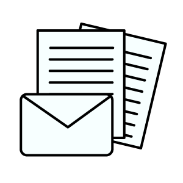 平成３１年度の誕生日の月に合わせて、市役所から案内の手紙が届きます。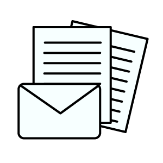 平成３２年度の誕生日の月に合わせて、市役所から案内の手紙が届きます。. 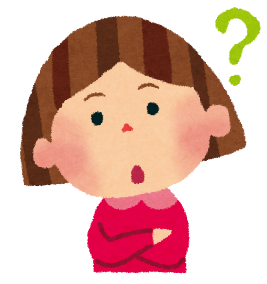 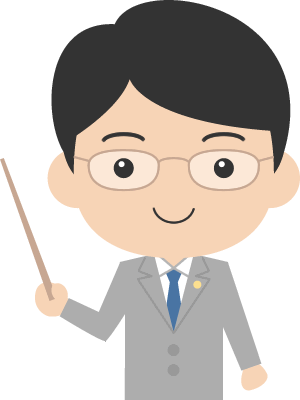 例えば…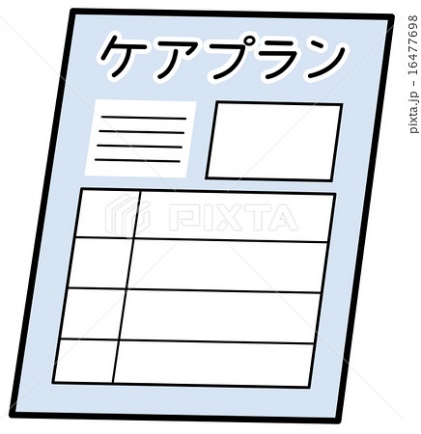 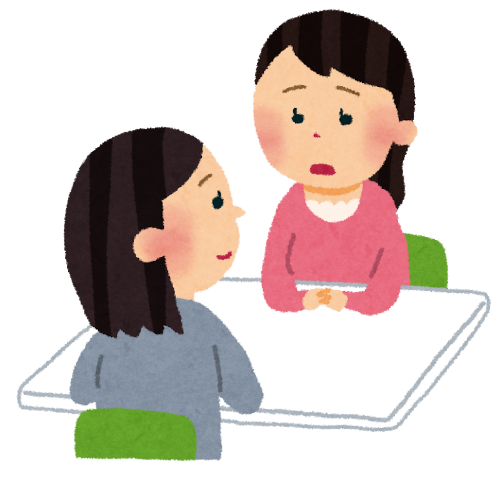 